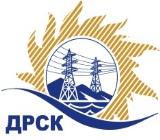 Акционерное Общество«Дальневосточная распределительная сетевая  компания»Уведомление № 21 о внесение изменений в Извещение и Документацию о закупке г. Благовещенск                                                                               11 января 2018 г.Организатор: АО «Дальневосточная распределительная сетевая компания» (далее АО «ДРСК») (почтовый адрес: 675000, г. Благовещенск, ул. Шевченко 28, тел./факс: 8 (4162) 397-205, e-mail: okzt7@drsk.ruЗаказчик: АО «Дальневосточная распределительная сетевая компания» (далее АО «ДРСК») (почтовый адрес: 675000, г. Благовещенск, ул. Шевченко 28, тел./факс: 8 (4162) 397-205, e-mail: okzt7@drsk.ruСпособ и предмет закупки: открытый запрос цен на право  заключения договора на поставку «Оформление правоустанавливающих документов на земельные участки под объектами строительства, расположенными в зоне функционирования СП "СЭС", "ВЭС", "ЗЭС" филиала АО «ДРСК» «Амурские ЭС»».	Извещение опубликованного на сайте в информационно-телекоммуникационной сети «Интернет» www.zakupki.gov.ru (далее - «официальный сайт») от 25.12.17 г. под № 31705937918Изменения внесены:Пункт  10 Извещения читать в следующей редакции:  Срок предоставления Документации о закупке: с «25» декабря  2017 по «16» января 2018.Пункт  14.2 Извещения читать в следующей редакции: Дата окончания приема заявок  на участие в закупке: 11:00 часов местного (Амурского времени) 05:00 часов (Московского времени) 16.01.2018 года.Пункт  15 Извещения читать в следующей редакции: Дата, время и место вскрытия конвертов с заявками на участие в закупке: 11:00 часов местного (Амурского времени) (05:00 часов Московского времени) 17.01.2018 года по адресу - Единой электронной торговой площадки АО «ЕЭТП» на Интернет-сайте https://rushydro.roseltorg.ru»Пункт  16 Извещения читать в следующей редакции: Дата, время, место рассмотрения заявок  и подведения итогов закупки: Предполагается, что рассмотрение заявок участников закупки и подведение итогов будет осуществлено в срок до 17:00 часов местного (Благовещенского времени) 12.02.2018 г. по адресу Организатора. Организатор вправе, при необходимости, изменить данный срок.  Организатор вправе, при необходимости, изменить данный срок. Пункт  3.2.15 Документации о закупке  читать в следующей редакции: Срок окончания приема заявок на участие в закупке: 11:00 часов местного (Амурского) времени (05емьсот пятьдесят пять тысяч четырестадвести:00 часа Московского времени) 16 января 2018 года. Пункт  3.2.16 Документации о закупке  читать в следующей редакции: Дата и время вскрытия конвертов с заявками на участие в закупке: 11:00 часов местного (Благовещенского) времени (05емьсот пятьдесят пять тысяч четырестадвести:00 часа Московского времени) «17» января 2018 года.Пункт  3.2.17 Документации о закупке  читать в следующей редакции: Сроки предоставления участникам закупки разъяснений положений документации о закупке: Дата начала предоставления разъяснений:25 декабря .2017г.Дата окончания предоставления разъяснений:16 января 2018г.	Пункт  3.2.18 Документации о закупке  читать в следующей редакции: Дата, время и место рассмотрения заявок и подведение итогов закупки: Предполагается, что рассмотрение заявок и подведение итогов  закупки будет осуществлено в срок до 17:00 (Амурского) времени  до 12.02.2018 г. по адресу 675000, Благовещенск, ул. Шевченко, 28, каб. 244. Организатор вправе, при необходимости, изменить данный срок.Все остальные условия Извещения и Документации о закупке остаются без изменения.Секретарь  Закупочнойкомиссии АО «ДРСК» 1 уровня                                          		    М.Г. ЕлисееваКоротаева Т.В. тел.(416-2) 397-205okzt7@drsk.ru